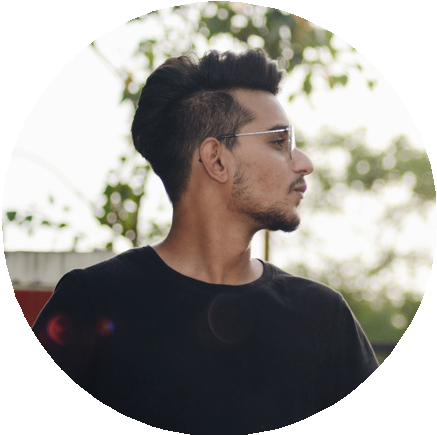 P R O F I L OLorem ipsum dolor sit amet, consectetur adipiscing elit, sed do eiusmod tempor incididunt ut labore et dolore magna aliqua. Ut enim ad minim veniam, quis nostrud exercitationLUCA 
NARDI                  DIRIGENTEA B I L I T ÁLorem ipsum dolor sit amet, consecteturLorem ipsum dolor sit amet, consectetur adipiscing elit, sedLorem ipsum dolor sit amet, consecteturLorem ipsum dolor sit amet, consectetur adipiscing elit, sed
E S P E R I E N Z A     L A V O R A T I V A C O N T A T T O     Viale Mario Rapisarda 22, Pisa , Italia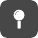      xxxxxxxx@email.com   339-xxxxx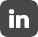 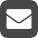 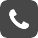 /lucanardi13 Monkeys, Assistente MarkeringLorem ipsum dolor sit amet, consecteturConstantly updated the company’s contact and mailing lists Lorem ipsum dolor sit amet, consectetur adipi Lorem ipsum dolor sit amet, consecteturWorld Mark, Assistente MarketingLorem ipsum dolor sit amet, consectetur adipiscing elit, sedLorem ipsum dolor sit amet, consectetur Lorem ipsum dolor sit amet, consecteturLorem ipsum dolor sit amet, consectetur adipiscing elit, sedE D U C A Z I O N E   Laurea in Giornalismo e Comunicazione | 2009 - 2013 | Universitá degli Studi di PisaDiploma Liceo Scientifico Enrico Fermi | 2007 – 2009 |